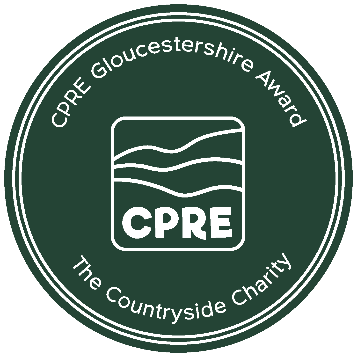 CPRE GLOUCESTERSHIRE AWARDSNOMINATION FORMTerms & ConditionsI understand that the judges’ decision is final.Please complete the following information to confirm:Signed…………………………………………………………………….	  Date…………………………………………………………………PhotographsPlease email digital images (sized 500KG or larger) that illustrate the project to info@cpreglos.org.uk.Alternatively, please submit with this forma minimum of two black and white or coloured prints, size Enprint or larger.I would / would not like to receive information about joining CPRE Gloucestershire (please delete as appropriate).Please return this form with the photographs and any other accompanying information to: info@cpreglos.org.ukFor further details, please contact the CPRE Gloucestershire office:Email: info@cpreglos.org.uk | Website: www.cpreglos.org.uk/awards | Tel: 01452 309783NAME OF PROJECTLOCATION OF PROJECTLOCATION OF PROJECTAddressPostcodeGrid referenceDirectionsOWNER OF PROPERTY/AREA (who must give approval for nomination to be made)OWNER OF PROPERTY/AREA (who must give approval for nomination to be made)NameAddressPostcodeTelephoneARCHITECT, LANDSCAPE, SITE MANAGER (IF APPLICABLE)ARCHITECT, LANDSCAPE, SITE MANAGER (IF APPLICABLE)NameAddressPostcodeTelephoneDESCRIPTION OF PROJECT (PLEASE USE AS MUCH SPACE AS REQUIRED)Name of nomineeAddress of nomineeTelephoneEmail addressHow did you find out about the CPRE Gloucestershire Awards?